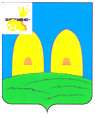 АДМИНИСТРАЦИЯСЫРОКОРЕНСКОГО СЕЛЬСКОГО ПОСЕЛЕНИЯРОСЛАВЛЬСКОГО РАЙОНА СМОЛЕНСКОЙ ОБЛАСТИПОСТАНОВЛЕНИЕот 08.11.2023г. № 82Об     утверждении    перечня        главныхадминистраторов доходов бюджета Сырокоренского сельского поселения Рославльского района Смоленской области В соответствии с пунктом 3.2 статьи 160.1 Бюджетного кодекса Российской федерации, Постановлением Правительства Российской Федерации № 1569 от 16.09.2021г., «Об утверждении общих требований к закреплению за органами государственной власти (государственными органами) субъекта Российской Федерации, органами управления территориальными фондами обязательного медицинского страхования, органами местного самоуправления, органами местной администрации полномочий главного администратора доходов бюджета и к утверждению перечня главных администраторов доходов бюджета субъекта Российской Федерации, бюджета территориального фонда обязательного медицинского страхования, местного бюджета, Положением о бюджетном процессе в Сырокоренском сельском поселении Рославльского района Смоленской области,Администрация Сырокоренского сельского поселенияРославльского района Смоленской областип о с т а н о в л я е т:Утвердить перечень главных администраторов доходов бюджета Сырокоренского сельского поселения Рославльского района Смоленской области, согласно приложению.Установить, что:- в случаях изменений состава и (или) функций главных администраторов доходов бюджета сельского поселения, а также изменения принципов назначения и присвоения структуры кодов бюджетной классификации доходов до внесения соответствующих изменений в перечень главных администраторов доходов бюджета закрепление кода вида (подвида) доходов бюджета сельского поселения за главными администраторами доходов бюджета осуществляется распоряжением Администрации Сырокоренского сельского поселения Рославльского района Смоленской области;- Администрация Сырокоренского сельского поселения Рославльского района Смоленской области разрабатывает проект постановления Администрации Сырокоренского сельского поселения Рославльского района Смоленской области о внесении изменений в перечень главных администраторов доходов бюджета сельского поселения не позднее 15 декабря текущего финансового года.Настоящее постановление вступает в силу со дня его подписания и применяется к правоотношениям, возникающим при составлении и исполнении бюджета Сырокоренского сельского поселения Рославльского района Смоленской области, начиная с бюджета на 2024 год и на плановый период 2025 и 2026 годов.Признать утратившим силу постановление Администрации Сырокоренского сельского поселения Рославльского района Смоленской области от 11.11.2022№ 59 «Об утверждении перечня главных администраторов доходов бюджета Сырокоренского сельского поселения Рославльского района Смоленской области».Настоящее постановление подлежит размещению на официальном сайте Администрации Сырокоренского сельского поселения Рославльского района Смоленской области в информационно-телекоммуникационной сети.Контроль за исполнением настоящего постановления оставляю за собой.Глава муниципального образованияСырокоренского сельского поселенияРославльского района Смоленской области                                             Е.И. ХаченковаПриложение к постановлению Администрации Сырокоренского сельского поселения Рославльского района Смоленской области от 08.11.2023г. № 82Перечень главных администраторов доходов бюджета Сырокоренского сельского поселения Рославльского района Смоленской области *(¹)Администрирование поступлений по виду дохода осуществляется главным администратором, указанным в группировочном коде бюджетной классификации, по всем кодам подвидов доходов.Код бюджетной классификацииРоссийской ФедерацииКод бюджетной классификацииРоссийской ФедерацииНаименование главного администратора доходов бюджета сельского поселения, наименование кода вида (подвида)главного админист-раторадоходоввида (подвида) доходов бюджета сельского поселенияНаименование главного администратора доходов бюджета сельского поселения, наименование кода вида (подвида)123182182Управление Федеральной налоговой службы по Смоленской области*1821 01 02010 01 0000 110Налог на доходы физических лиц с доходов, источником которых является налоговый агент, за исключением доходов, в отношении которых исчисление и уплата налога осуществляются в соответствии со статьями 227, 227.1 и 228 Налогового кодекса Российской Федерации, а также доходов от долевого участия в организации, полученных в виде дивидендов ¹1821 01 02020 01 0000 110Налог на доходы физических лиц с доходов, полученных от осуществления деятельности физическими лицами, зарегистрированными в качестве индивидуальных предпринимателей, нотариусов, занимающихся частной практикой, адвокатов, учредивших адвокатские кабинеты, и других лиц, занимающихся частной практикой в соответствии со статьей 227 Налогового кодекса Российской Федерации ¹1821 01 02030 01 0000 110Налог на доходы физических лиц с доходов, полученных физическими лицами в соответствии со статьей 228 Налогового кодекса Российской Федерации ¹1821 01 02130 01 0000 110Налог на доходы физических лиц в отношении доходов от долевого участия в организации, полученных в виде дивидендов (в части суммы налога, не превышающей 650 000 рублей) ¹1821 03 02231 01 0000 110Доходы от уплаты акцизов на дизельное топливо, подлежащие распределению между бюджетами субъектов Российской Федерации и местными бюджетами с учетом установленных дифференцированных нормативов отчислений в местные бюджеты (по нормативам, установленным федеральным законом о федеральном бюджете в целях формирования дорожных фондов субъектов Российской Федерации)1821 03 02241 01 0000 110Доходы от уплаты акцизов на моторные масла для дизельных и (или) карбюраторных (инжекторных) двигателей, подлежащие распределению между бюджетами субъектов Российской Федерации и местными бюджетами с учетом установленных дифференцированных нормативов отчислений в местные бюджеты (по нормативам, установленным федеральным законом о федеральном бюджете в целях формирования дорожных фондов субъектов Российской федерации)1821 03 02251 01 0000 110Доходы от уплаты акцизов на автомобильный бензин, подлежащие  распределению между бюджетами субъектов Российской Федерации и местными бюджетами с учетом установленных дифференцированных нормативов отчислений в местные бюджеты (по нормативам, установленным федеральным законом о федеральном бюджете в целях формирования дорожных фондов субъектов Российской федерации)1821 03 02261 01 0000 110Доходы от уплаты акцизов на прямогонный бензин, подлежащие  распределению между бюджетами субъектов Российской Федерации и местными бюджетами с учетом установленных дифференцированных нормативов отчислений в местные бюджеты (по нормативам, установленным федеральным законом о федеральном бюджете в целях формирования дорожных фондов субъектов Российской федерации)1821 05 03010  01  0000 110Единый сельскохозяйственный налог ¹1821 06 01030 10 0000 110Налог на имущество физических лиц, взимаемый по ставкам, применяемым к объектам налогообложения, расположенным в границах сельских поселений ¹1821 06 06033 10 0000 110Земельный налог с организаций, обладающих земельным участком, расположенным в границах сельских поселений¹1821 06  06043 10 0000 110Земельный налог с физических лиц, обладающих земельным участком, расположенным в границах сельских поселений¹978978Администрация Сырокоренского сельского поселения Рославльского района Смоленской области9781 11 05025 10 0000 120Доходы, получаемые в виде  арендной платы, а также средства от продажи права на заключение договоров аренды за земли, находящиеся в собственности сельских поселений (за исключением земельных участков муниципальных бюджетных и автономных учреждений)9781 11 09045 10 0000 120Прочие поступления от использования имущества, находящегося в собственности  сельских поселений ( за исключением имущества муниципальных бюджетных и автономных учреждений, а также имущества муниципальных унитарных предприятий, в том числе казенных)9781 14 06025 10 0000 430Доходы от продажи земельных участков, находящихся в собственности сельских поселений (за исключением земельных участков муниципальных бюджетных и автономных учреждений) 9781 16 10032 10 0000 140Прочее возмещение ущерба, причиненного муниципальному имуществу сельского поселения (за исключением имущества, закрепленного за муниципальными бюджетными (автономными) учреждениями, унитарными предприятиями)9781 17 01050 10 0000 180Невыясненные поступления, зачисляемые в бюджеты  сельских поселений9781 17 05050 10 0000 180Прочие неналоговые доходы бюджетов  сельских поселений9782 02 16001 10 0000 150Дотации бюджетам  сельских поселений на выравнивание бюджетной обеспеченности из бюджетов муниципальных районов9782 02  29999 10 0000 150Прочие субсидии бюджетам сельских поселений9782 02 35118 10 0000 150Субвенции бюджетам  сельских поселений на осуществление первичного воинского учета на территориях, где отсутствуют военные комиссариаты9782 07 05030 10 0000 150Прочие безвозмездные поступления в бюджеты  сельских поселений9782 19 60010 10 0000 150Возврат прочих остатков субсидий, субвенций и иных межбюджетных трансфертов, имеющих целевое назначение, прошлых лет из бюджетов сельских поселений9782 02 49999 10 0000 150Прочие межбюджетные трансферты, передаваемые бюджетам  сельских поселений9782 02 25299 10 0000 150Субсидии бюджетам сельских поселений на софинансирование расходных обязательств субъектов Российской Федерации, связанных с реализацией федеральной целевой программы «Увековечивание памяти погибших при защите отечества на 2019-2024 годы»9782 02 25599 10 0000 150Субсидии бюджетам сельских поселений на подготовку проектов межевания земельных участков и на проведение кадастровых работ